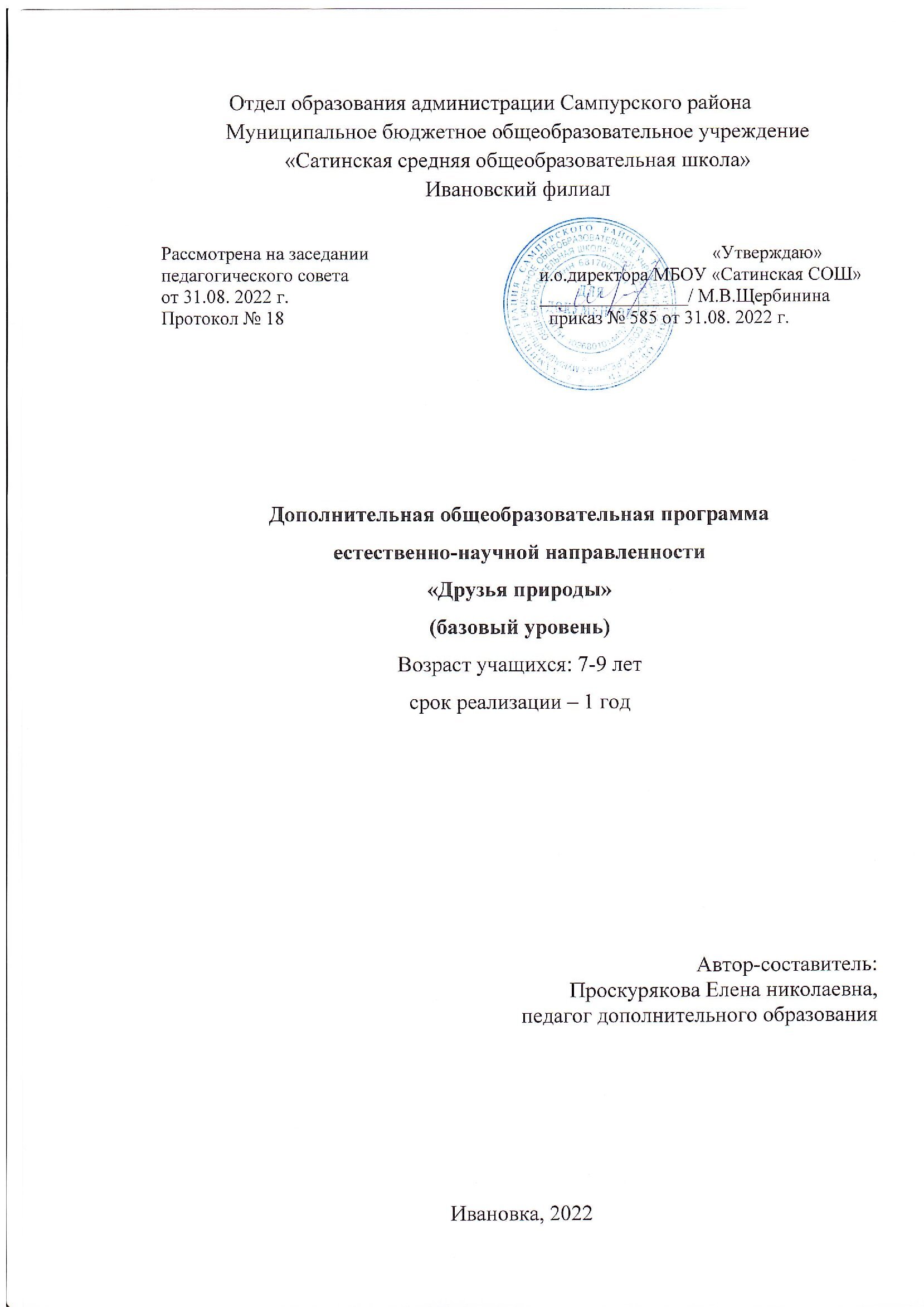 Информационная карта программыБлок №1 «Комплекс основных характеристик дополнительной общеобразовательной общеразвивающей программы»Пояснительная запискаВажная роль в экологическом образовании обучающихся отводится учреждениями основного общеобразовательного и дополнительного образования, именно они являются центральным звеном в системе непрерывного экологического просвещения, где закладывается фундамент ответственного поведения в природе, усваиваются нравственные формы отношения к ней, приобретаются знания, умения и навыки по созданию благоприятных условий существования природных объектов.Дополнительная общеобразовательная общеразвивающая программа «Друзья природы» имеет естественнонаучную направленность.Программа актуальна тем, что направлена на углублении эколого-биологических знаний в сочетании с различными формами организации обучения, которые выводят на новый уровень понимания, систематизации и обобщения методов исследования явлений, которые происходят в окружающем нас мире. Исследовательский формат мероприятий в интеграции с интеллектуально - игровыми методами позволяет вовлечь учащихся в атмосферу научного познания. Это поможет реально познать природу своего края, выявить взаимосвязи с ней населения в прошлом и настоящем, определить местные экологические проблемы, осуществить поиск и практическую реализацию доступных для ребят путей их решения.Обучение по данной программе способствует пробуждению интереса обучающихся к изучению природы, формированию основ экологической культуры. С ранних лет обучающийся приобретает начальные экологические знания в семье, дошкольных учреждениях, школе. Занимаясь по программе, обучающиеся углубляют эти знания, систематизируют, закрепляют и применяют на практике. Тематика занятий творческого объединения во многом перекликается с содержанием курса «Окружающий мир». Работа творческого объединения признана дополнить, расширить круг знаний, представлений, получаемых на уроках окружающего мира.Занятия в объединении, основанные на инициативе и активности обучающихся, подводят их к более глубокому пониманию необходимости овладения основами наук, изучаемых в школе, т.е. способствуют повышению успеваемости, учат обучающихся добывать знания самостоятельно и постоянно пополнять их.Педагогическая целесообразность данной программы обусловлена важностью создания условий для формирования у обучающихся социальных навыков, которые необходимы для успешного интеллектуального развития ребенка. Люди всегда стремятся к прекрасному. Без красоты человечество не проживет. «Красота спасет мир» (А. Достоевский). В наше стремительное время очень актуальным становится общение с природой, привитие любви к родному краю, формирование эстетического вкуса.Новизна программы состоит в том, что она соединила в себе теоретические сведения из разных областей географии, биологии, экологии. Кроме этого, одним из центральных понятий программы является социально ориентированный подход, который выражается в механизме изменения социальных качеств личности обучающихся (т. е. социализации) через совместную деятельность взрослого (педагога, родителей) и обучающихся.Отличительной особенностью программы является развитие духовной нравственности воспитанников на основе организации интегрированного обучения, в основе которого положены углубление и расширение знаний по изучению природы, привитие навыков исследовательской работы, убеждённость в необходимости сохранности природы, потребность общения с природой.В условиях возрастающей социальной роли личности как носителя экологической культуры перед педагогами ставится задача максимально эффективной организации учебного процесса для обеспечения знакомства обучающихся с окружающей средой. Представленная программа «Друзья природы» позволяет углубить работу по воспитанию экологической культуры личности.Глобальные проблемы современности, несущие угрозу жизни и человеческой цивилизации, вызвали необходимость экологического образования. Экологическое образование с его направленностью на воспитание ответственного отношения к окружающей среде должно явиться стержнем и обязательной составной частью общеобразовательной подготовки обучающихся. Содержание программы расширяет и углубляет круг представлений о живой природе, о сезонных изменениях в природе, преподаваемых в курсе «Окружающий мир» в школе.Главным направлением деятельности творческого объединения «Друзья природы» является обогащение природоведческими знаниями учащихся, формирует навыки экологически правильного поведения детей, интерес к природе, бережное и заботливое отношение к ней, желание охранять и преумножать ее красоту.Адресат программы. Программа предназначена для обучающихся младшего школьного возраста (от 7 до 9 лет).Условия набора обучающихся. При образовании творческого объединения с обучающимися проводится устное собеседование, способствующее выявлению уровня подготовки по предмету «окружающий мир» для успешного освоения программы и занятий исследовательской деятельностью. У обучающихся должна быть сформирована соответствующая творческая и познавательная мотивация для занятий избранным видом деятельности, что  выявляется и формируется в процессе занятий.Количество обучающихся. Рекомендуемый минимальный состав группы - 15 человек.Объем и срок освоения программы. Срок обучения по программе – 1 год.Объём обучения по программе составляет – 72 часа.Формы и режим занятий. Форма обучения по программе – очная.Режим занятий:1 год обучения -72 ч.Формы организации деятельности учащихся на занятии: в ходе реализации программы проводятся индивидуальные, групповые практические занятия, коллективная работа в группах.Формы проведения занятий:интегрированное занятие, практическое занятие, теоретическое занятие.Особенности организации образовательной деятельности.Для успешной реализации программы применяются разные методы работы: словесные (рассказ, беседа, работа с книгой), наглядные (наблюдение, иллюстрации), практические (дидактические игры, практические работы), метод проектов.Формы организации творческого объединения «Друзья природы»: кружокПредусмотрено  применение электронного обучения, дистанционных образовательных технологий, обеспечивающих освоение программы и оценку результатов обучения путем организации образовательной деятельности через информационно-телекоммуникационную сеть интернет с помощью систем видео-конференц-связи (на платформах: Маркетплейс, Российская электронная школа (РЭШ), ПроеКТОриЯ, Арзамас и др.) с использованием форматов: YouTube, Vklive, Instagramlive, Whereby, Skypе и др. (согласно нормативным документам). Проведение: учебных занятий, лекций, конкурсов, мероприятий, социальных акций, флешмобов и др.Взаимодействие с родителями. Совместные мероприятия обучающихся и родителей (к праздничным дням); консультации для родителей.Цель и задачи программыЦель: создание условий для воспитания личности, проявляющей интерес к окружающей природе, способной понимать и любить окружающий мир, природу и бережно к ней относиться.Задачи:обучающие:познакомить с особенностями растительного и животного мира родного края, сезонными явлениями в природе; основными видами растений и животных различных экосистем (леса, луга и т. д.);наиболее типичными представителей животного мира России, Тамбовской области;познакомить с историей малой родины; формирование экологической грамотности;формировать представление о разносторонних связях человека с окружающей природной средой: о понятиях живого и неживого в природе;формировать мотивацию к познавательной деятельности при изучении окружающего мира.развивающие:развивать внимание, память; воображение, образное и пространственное мышление;развивать умение ориентироваться в живой природе;развивать способность к творчеству, овладению и стремлению самостоятельно добывать новые знания;развивать интерес к познанию мира природы;воспитательные:воспитывать потребность к осуществлению экологически сообразных поступков;воспитывать осознание места и роли человека в биосфере как существа биосоциального;формировать мотивацию гармоничного взаимодействия с природой с точки зрения экологической допустимости;прививать экологически сообразные правила поведения в природе.Учебный планСодержание учебного плана	Вводное занятие	Теория. Знакомство с группой. Правила организации работы в группе. Краткое знакомство детей с содержанием работы и занятий.Раздел 1.Многообразие природы. Живая и неживая природаТема 1.1 Окружающий нас мирТеория. Понятие «природа», «окружающий мир», «живая» и «неживая природа. Все в природе взаимосвязано, поэтому на примере игры «Паутинка жизни» прослеживаем взаимосвязи в природе.Тема 1.2 Мир природы и человекаТеория. Рассказ о жизни современного человека, о его возможностях в области космоса.Тема 1.3 Воздух – часть природыТеория. Почему воздух называют невидимкой, почему мыльные пузыри летают. Свойства воздуха, ветра, эха – убегающие от нас звуки.Практика. Беседа - игра: «Как увидеть воздух», «Как услышать воздух». Опыты с пустой бутылкой, со свистком, с воздушным шаром.Тема 1.4 Почва и её обитателиТеория. Почва. Из чего она состоит. Какие факторы влияют на плодородие почв. Рассказ о том, для кого земля место для обитания.Практика. Делаем срез почвы, на котором очень хорошо виден состав почвенного слоя. Рассматриваем, делаем выводы.Тема 1.5 Вода – часть природыТеория. Рассказ с демонстрацией опытов о трех состояниях воды (в виде пара, жидкое, твердое) и о свойствах воды. Понятия: вода, как средство обитания, вода в составе живых организмов. Почему надо беречь воду от загрязнений, почему ее надо экономить.Тема 1.6 Круговорот воды в природеТеория. Почему человек пользуется водой, употребляет в пищу, а вода не кончается. Какую роль при этом играют солнце, ветер. Объясняю, что такое круговорот воды в природе, почему он связан с растениями, почему иногда идут кислотные дожди. Чтение и обсуждение сказки «Путешествие капелек», которая дает понять, как происходит круговорот воды.Тема 1.7 Неживая природаТеория. Что такое северное сияние, радуга, гром, гроза, туман, иней… все это явления, происходящие в неживой природе. Что такое смерч, вулкан? Листопад, снегопад, снежные лавины в горах и цветение весной в природе – это тоже явления. Все происходит в природе закономерно, что эти явления тесно связаны с жизнью людей и животных и иногда действия человека наносят непоправимый вред природе.Тема 1.8 Растения Красной книгиПрактика. Проведение викторины по теме изучения редких и исчезающих растений Тамбовской области. Раздел 2. Животный мирТема 2.1 Отношение человека к природеТеория. Чтение писем, якобы присланных животными с жалобами на человека. (Ежи жалуются, что дети их вырывают из природы и приносят к себе домой, от чего наносят вред не только животным, но и подвергают опасности самих себя) и т.д. Разбирая жалобы, приходим к выводу, о том, что в природе все нужны друг другу, все важны и надо бережнее относиться к живым существам.Тема 2.2 Жизнедеятельность животных в природеТеория. Чтение и обсуждение сказки «Почему барсук и лиса в норах живут», Информация, что многие животные и растения живут в разных условиях. Разбор с обучающимися жизнь и деятельность животных в дикой природе.Тема 2.3 Домашние и дикие животныеТеория. Беседа о домашних животных и о тех, которые живут в дикой природе. Существуют законы, по которым человек не должен вмешиваться в природу и в жизнь диких животных. Человек обязан заботиться о тех, кого приручил. Случаи вмешательства человека и к чему это приводит.Тема 2.4 Такие разные животные. Эти удивительные носыТеория. Рассказ о том, что каждое животное приспосабливается к среде обитания. У разных животных носов выглядят по-разному, но и служат для разных целей: для обоняния, для дыхания, для воспроизведения трубных звуков, для питья воды и прочего.Тема 2.5 Такие разные животные. Роль хвоста в жизни животногоТеория. Чтение и обсуждение сказки В. Бианки «Хвосты». Какому животному хвост служит как весло и руль для передвижения, какому хвост заменяет руки, а кому хвост служит оружием для защиты от врагов и т.д. Проводим игру: «Где чей хвост?»Тема 2.6 Такие разные животные. Жизнь животных в дикой природеТеория. Животные, которые отличаются друг от друга манерой передвижения. Рассказ о животных, у которых зрение развито в несколько раз лучше, чем у человека. Беседа о животных, которые очень чутко слышат даже шорох. Рассказ о жизни животных в дикой природе.Тема 2.7 Домашние животные - кошкиТеория. История кошки от божественного почитания до преследования. Особенности строения и поведения кошки. Возникновение разных пород.Практика. Учимся понимать кошачий язык. Аукцион «Кто больше знает пород кошек».Тема 2.8 Домашние животные - собакиТеория. История возникновения собаки. Медведи и собаки имели одного предка. Рассказ о том, как выводили породы собак. Собака на службе человека: собаки- поводыри, ищейки, подрывники, собаки-охотники, на границе, в цирке и кино. Наука – кинология. Преданность и верность собак. Беседа с детьми об их питомцах.Практика. Фотовыставка пород. Рисуем собак «Моя собака», конкурс рисунков, приз зрительских симпатий.Тема 2.9 Животные Красной книгиПрактика. Животные Красной книги Тамбовской области. Экскурсия в краеведческий музей.Раздел 3. Жизнь насекомыхТема 3.1 Насекомые и среда их обитанияТеория. Многообразие мира насекомых. Почему мы их так называем. Особенности строения. Значение и роль насекомых в жизни, в круговороте веществ.Тема 3.2 БабочкиТеория. Многообразие мира бабочек. Дневные и ночные бабочки. Моль пищевая и платяная, шелкопряд. Знакомство с некоторыми видами бабочек, занесенных в красную книгу. Полный круг превращения в развитии бабочек.Тема 3.3 Муравьи и пчёлыТеория. Рассказ «Жизнь муравейника». На примере жизни одно из муравейников, изучение предназначения каждого муравья: воина, фуражиста, няньку, рабочего, муравьиной королевы. Рассматривание таблицы, изучение строения жилища муравьев. Изучение жизнь медоносной пчелы, ее значение в жизни людей.Тема 3.4 Насекомые, живущие рядом с намиПрактика. Исследование, какие насекомые встречаются в нашей местности. С помощью определителя узнаем насекомых, зарисовываем, делаем выводы.Раздел 4. ПтицыТема 4.1 Пернатое царство. Все о птицахТеория. Общие представления о многообразии птиц. Расширение представления детей об особенностях их строения, выделение существенных отличий их от других животных. Обсуждение, как птицы приспособились к среде обитания (клювы, хвосты, строение тела). Чтение и обсуждение сказки о воробье, который собрался лететь с перелетными птицами в жаркую Африку и что из этого вышло. Делаем выводы, что существуют птицы перелетные и зимующие. Викторина: «Птичья стая».Тема 4.2 Зимующие и перелетные птицыТеория. Расширение представления детей о птицах, рассказ о том, что голод для птиц страшнее, чем голод, поэтому многие птицы, в основном насекомоядные, улетают в теплые края, чтобы ранней весной вновь вернуться назад. Таких птиц мы называем перелетными. Рассказ о зимующих птицах, их способе выживания в суровых условиях. Рассматриваем картинки с изображением птиц. Играем в игру: «Дайте правильный ответ – перелётная иль нет», называем птицу и говорим, какая она.Тема 4.3 Птицы в городе. Домашние птицыТеория. Как птицы, чтобы прокормиться, селятся в городах. Что делает человек для сохранения птиц. Кто такие домашние птицы, почему человек взял на себя ответственность за них, отличительные черты домашних птиц, условия их разведения и содержания. Выведение новых пород домашних птиц. Тема 4.4 Птицы Тамбовской областиТеория. Рассказ о птицах нашей области. Рассказ о том, что на Куршской косе расположена орнитологическая станция. Чем там занимаются орнитологи и для чего они это делают. Просмотр видеофильма «Птицы нашего края». Обсуждение фильма.Тема 4.5 Хищные птицы. Певчие птицыПрактика. Проведение тестирования хищным птицам, чем они отличаются от домашних, места их обитания. Отличительные особенности и строение тела хищных птиц. Певчие птицы. Места их обитания. Раздел 5. Растения. Цветы. ГрибыТема 5.1 Деревья и мыТеория. Как растут деревья, какую функцию выполняют корень, ствол, листья. Как можно по распилу на дереве узнать, сколько ему лет, как по стволу дерева узнать в каких условиях оно росло.Практика. По спилам деревьев подсчет годовых голец, чтобы узнать, сколько лет росло дерево.Тема 5.2 Лекарственные растенияТеория. Чтение книги «Волшебные травы» с последующим обсуждением. Беседа о том, что люди часто не знают, какие травы могут помочь в борьбе с болезнями. Рассказ о том, где, когда и как собирать лекарственные травы. Как их нужно сушить и как хранить, чтобы они принесли пользу, а не вред. Просмотр видеофильма: «Тайны заветных трав». Викторина: «О чем мне травы рассказали».Тема 5.3 Хищные и ядовитые растенияТеория. Почему одно растение опасно всё целиком, у другого только корни. У третьего только листья. Почему ядовитые растения могут быть полезны для человека, как надо их использовать, чтобы не отравиться. Иногда ядовитые растения могут своим сходством с неядовитыми обмануть сборщика лекарственных трав. Правила по сбору растений. Просмотр набора открыток и иллюстраций ядовитых растений. Хищные растения. Какими приспособлениями они обладают, как и чем привлекают свои жертвы.Тема 5.4 Весна цветёт. ПервоцветыТеория. Появление цветов на хорошо прогреваемых солнцем местах, где сходит снег. Установление причинно-следственные связи: цветы растут, потому что в этих местах условия жизни лучше. Чем в других. Например, больше тепла, света, влаги.Практика. Выход на места произрастания первоцветов, исследуем местность и убеждаемся в том, что это так.Тема 5.5 Цветочная мозаикаТеория. Многообразие цветов. Классификация садовых и дикорастущих цветов. Определение разницы между ними. Рассказ легенд, связанных с названиями цветов. Просмотр презентации: «Цветочные часы», о том, как часы могут ориентировать, сколько сейчас времени. Отгадываем кроссворд: «Собери букет», проводим викторину: «Я знаю и люблю цветы».Тема 5.6 Ягодная странаТеория. Рассказ о том, что ягоды можно встретить не только в саду, но и в лесу, на болоте. Среди них есть ядовитые, их отличие от съедобных. Подчеркнуть, какую пользу они приносят для организма человека. Размножение ядовитых кустарников.Тема 5.7 Лукошко на дорожкеТеория. Эвристическая беседа о царстве грибов, в ходе которой дети сами помогают героям приведенной истории определить, где грибы съедобные, а где ядовитые. Почему нельзя сбивать и топтать ядовитые грибы. Просмотр презентации: «Тихая охота». Викторина: «Грибной знаток».Тема 5.8 Комнатные растения. Природа в нашем домеТеория. Множество видов комнатных растений. Разные методы размножения. Условия разведения. Уход за комнатными растениями: полив, рыхление, подкормка, мойка листьев. Болезни комнатных растений и их лечение. Посадка пересадка комнатных растений с учетом их особенностей.Практика. Просмотр видеофильма «Размножение комнатных растений». Состав почвы для пересадки отростков комнатных растений. Посадка отростков и пересадка взрослых растений в более свободную емкость, полив.Раздел 6. Морские обитатели. Приспособление животных к выживанию в дикой природеТема 6.1 Обитатели морских глубинТеория. Особенности внешнего строения животных, приспособившихся жить на больших глубинах, где темно и холодно. Их поведение. Как у них развито обоняние. Особенности охоты на глубине. Морские электрические скаты, рыбы- удильщики. Чтение отрывков их книги Афонькина С.Ю. «Морские собратья». Просмотр фильма: «Жизнь на глубине». Викторина: «Обитатели моря».Тема 6.2 Аквариумные рыбкиТеория. Какие нужно создать условия для полноценной жизни в аквариуме. Живородящие и икр мечущие рыбки.Практика. Наблюдение за рыбками. Чистка аквариума. Частичная замена воды. Рассадка водорослей. Кормление рыбок.Итоговое занятиеПрактика. Итоговая аттестация. Игра на умение применять знания, полученные в течение всего года обучения.1.4. Планируемые результатыПредметные:будут знать:  особенности растительного и животного мира родного края, сезонных явлений в природе; основные виды растений и животных различных экосистем (леса, луга и т. д.);организмы, приносящие ущерб хозяйству человека, и некоторые меры борьбы с ними;разносторонние связи человека с окружающей природной средой;наиболее типичных представителей животного мира России, Тамбовской области; особенности планеты Земля; о взаимосвязи Солнца и жизни на Земле; понятиях живого и неживого в природе;сформируется мотивация к познавательной деятельности при изучении окружающего мира.Метапредметные:будут развиты:внимание, память; воображение, образное и пространственное мышление;уметь ориентироваться в живой природе;уметь доносить информацию о природе до окружающих;интерес к познанию мира природы;Личностные:приобретут потребность к: осуществлению экологически сообразных поступков;осознание места и роли человека в биосфере как существа биосоциального;мотивацию гармоничного взаимодействия с природой с точки зрения экологической допустимости;будут привиты экологически сообразные правила поведения в природе.Блок 2. Комплекс организационно-педагогических условий реализации дополнительной  общеобразовательной общеразвивающей программы « Друзья Природы»               2.1. Календарный учебный график (приложение 3)Режим организации занятий по данной программе определяется календарным учебным графиком и соответствует нормам, утвержденным «СанПин к устройству, содержанию и организации режима работы образовательных организаций дополнительного образования детей» № 41 от 04.07.2014 (СанПин 2.4.43172 – 14, пункт 8.3,), СанПинк персональным электронно-вычислительным машинам и организации работы (СанПиН 2.2.2/2.4.1340-03).Количество учебных недель – 36Количество учебных дней: 72.Количество часов  – 72ч.Условия реализации программыМатериально-техническое оснащение: помещение, мебель (столы, стулья, выставочные шкафы), соответствующие санитарно-гигиеническим нормам;мультимедийное оборудование (проектор, экран);компьютер;звуковые колонки;программное обеспечение, позволяющее  обеспечить связь  с электронной информационно-образовательной средой через сеть интернет и разработку электронных образовательных ресурсов;маркеры;бумага формата А4.Методическое обеспечение:Для реализации дополнительной общеобразовательной общеразвивающей программы имеются необходимые:- тематические папки и альбомы;- методические указания при выполнении практических заданий;Дидактические материалы:- специальная и методическая литература; - конспекты занятий; - методики итоговой аттестации воспитанников;- наглядный и раздаточный материал;-электронные информационные образовательные ресурсы (ЭИОР).Санитарно-гигиенические требованияЗанятия могут проводиться в помещениях, соответствующих требованиям СанПиНа, ГОСТов, пожарной безопасности, санитарным нормам. Помещения должны хорошо освещаться и периодически проветриваться. Возможно проведение занятий вне помещений. Необходимо наличие аптечки с медикаментами для оказания первой медицинской помощи.Кадровое обеспечениеПедагог, осуществляющий образовательную деятельность по программе, должен иметь высшее педагогическое образование по специальности начальное образованиеМетодическое обеспечение программы: Компьютер, интерактивная доска, аудио-видео, фото Формы аттестацииСпособы определения результативности, основные формы аттестации:творческое задание;практическое задание;опрос;тестирование;турнир знатоков природы.Формы подведения итогов реализации данной программы: мониторинг полученных и усвоенных знаний детей, также предусмотрены командные соревнования: «Знатоки природы», «Эрудит».2.4. Оценочные материалы (приложение 1)В рамках программы необходимо предусматривать диагностику индивидуальных особенностей ученика, которые отражают уровень:- психофизического, интеллектуального развития;- мотивированности;- информированности и эрудиции в отношении общих знаний и содержания программы;- освоения основных компетенций программы (приложение 1 к программе).2.5. Методические материалы (приложение 2)При изучении программы «Друзья природы» приоритет отдаётся активным формам обучения. Активно используются игровые и здоровьесбергающие технологии, технологии на основе личностно-ориентированного подхода, дифференцированного обучения (предполагающие организацию занятий с учетом возрастных и индивидуальных особенностей учащихся, на основе активности, самостоятельности, общения детей, в том числе и на договорной основе, когда каждый отвечает за результаты своего труда).Основные методы и приёмы обучения:словесный;репродуктивный;наглядный;практические методы;частично-поисковые;проблемного обучения;развивающего обучения.Методическое обеспечение 2.6. Список литературы для педагогаБагрова Л.А. Я познаю мир. Растения: энциклопедия. / Л.А. Багрова. – М.: Экзамен, 2007. – 134 с.Баряева Л.Б., Логинова Е.Т. Знакомимся с окружающим миром. / Л.Б. Баряева, Е.Т. Логинова. - М.: Дрофа, 2007. – 63 с. Буковская Г.В. Игры, занятия по формированию экологической культуры младших школьников / Г.В. Буковская. – М.: Владос Фонд, 2002. – 190с. Велек И.И. Что должен знать и уметь юный защитник природы. / И.И. Велек. – М.: Прогресс, 2011. – 272 с.Жадобко Е.Б. Природные сообщества в познавательных задачах на уроках природоведения: Практикум. / Е.Б. Жадобко. – Калининград: Просвещение, 2000. – 47 с.Зыкова Т. С., Зыкова М. А. Ознакомление с окружающим миром. / Т.С. Зыкова, М.А. Зыкова. – М.: Просвещение, 2012. – 164 с.Имшенецкая Л.И. Мир растений. М.: изд. «Просвещение», 2000г.,- 291с.Ломбина Т.Н. Рюкзачок с загадками: хорошая книга по развитию речи. / Т.Н. Ломбина. – Ростов н/Д: Феникс, 2007. – 244 с.  Молодова Л.П. Экологические праздники для детей: Учебно – методическое пособие. / Л.П. Молодова. – М.: Дрофа, 2003. – 112 с.Никитина Б.А. Развивающие экологические игры в школе и не только. / Б.А. Никитина – Самара, Ист.-эко-культур. ассоц. "Поволжье", 2003. – 48 с.Тихомирова Е.М. Растительный и животный мир: Сборник загадок: 1-4 классы. / Е. М. Тихомирова. – М.: Экзамен, 2008. – 69 с.Яровая Л.Н. и др. Внеклассные мероприятия. 2 класс, - 2-е изд. / Л.Н. Яровая. – М.: ВАКО, 2004. – 160с.2.7 Список литературы для родителей и учащихся1. Верзилин Н. М. Путешествие с домашними растениями. Л., «Детская литература», 1970.2. Барков А.С. Зоология в картинках. М.: изд. «Росмэн», 2001г.,- 87с., ил.3. Диски «Энциклопедия Кирилла и Мефодия», «Большая советская энциклопедия»4. Дмитриев Ю. Д. Соседи по планете. М.: «Детская литература», 2010г., - 255с.5. Зоопарк. Павильон -1- насекомые. Харьков, изд. «Услуга» - 2012г.6. Плешаков. А. А. Атлас определитель «От земли до неба» «Просвещение» Москва 2003 г.Интернет-ресурсыДетская лесная республика «Гамаюния»: [Сайт]. – Смоленск, 1998-2009. - URL: http://www.dlr.narod.ru/. Детский телекоммуникационный проект "Экологическое содружество": [Сайт]. – М., 2011. - URL: http://www.ecocoop.ru/. Охрана дикой природы: [Сайт] / Благотворительный фонд «Центр Охраны Дикой Природы».- М., 2000-2011.  URL: http://www.biodiversity.ru/publications/odp/index.html.  Экологическая страничка сервера ЯрЦДОш: [Сайт]. – Ярославль, 2011. URL: http://www.edu.yar.ru/russian/misc/eco_page/. Экологическое законодательство: [Сайт] / «Эколайн» (г.Москва). – М., 2011. – URL: http://www.ecoline.ru/mc/legis/index.html.  Экология и жизнь: [Международный экологический портал] / Автономная некоммерческая организация «Журнал «Экология и жизнь»». – М., 2000-2009. - URL: http://www.ecolife.ru/index.shtml. Приложение 1Мониторингличностного развития обучающихся в процессе освоения дополнительной общеобразовательной программы Творческое объединение				 Дополнительная общеобразовательная программа		 Год обучения	Группа №_	Педагог	Учебный год	Приложение 2Календарный учебный график1.УчреждениеИвановский филиал МБОУ «Сатинская средняя общеобразовательная школа»2.Полное название программыДополнительная общеобразовательная общеразвивающая программа естественно-научной направленности «Друзья природы»3.Ф.И.О., Проскурякова Елена Николаевна4. Сведения о программе4. Сведения о программе4. Сведения о программе4.1Нормативная базаКонвенция ООН о правах ребенка, 1991г.; Конституция РФ;Федеральный закон от 29.12.2012г.№273-ФЗ «Об образовании в Российской Федерации» (с изменениями и дополнениями 13 июля 2015г.);Приказ Министерства просвещения РФ от 9 ноября 2018 г. N 196 "Об утверждении Порядка организации и осуществления образовательной деятельности по дополнительным общеобразовательным программам"Концепция персонифицированного дополнительного образования детей в Тамбовской области от 10.05.2018г. № 452;Методические рекомендации по проектированию дополнительных общеразвивающих программ (включая разноуровневые программы) (разработанные Минобрнауки России совместно с ГАОУ ВО «Московский государственный педагогический университет», ФГАУ «Федеральный институт развития образования», АНО ДПО «Открытое образование», 2015г.);Постановление Главного государственного санитарного врача РФ от 04.07.2014г. № 41 «Об утверждении СанПиН 2.4.4.3172-14 «Санитарно-эпидемиологические требования к устройству, содержанию и организации режима работы образовательных организаций дополнительного образования»;Приказ Минобрнауки от 23.08.2017 № 816 «Об утверждении порядка применения организациями, осуществляющими образовательную деятельность, электронного обучения, дистанционных образовательных технологий при реализации образовательных программ»;Постановление Главного государственного санитарного врача РФ от 3 июня 2003 г. N 118 «Об утверждении СанПиН 2.2.2/2.4.1340-03 "Гигиенические требования к персональным электронно-вычислительным машинам и организации работы»;4.2Виддополнительная общеобразовательная общеразвивающая программа4.3Направленностьестественнонаучная4.4Уровень освоения программыбазовый4.5Область применения дополнительное образование 4.6Продолжительность обучения1 год4.7Год разработки20224.8Возраст обучающихся по программе 7-9 лет№зан.Тема занятияКоличество часовКоличество часовКоличество часовФормы аттестации и контроля№зан.Тема занятиявсеготеорияпрактикаФормы аттестации и контроляВодное занятие11-Опрос1Многообразие природы.Живая и неживая природа151141.1.Окружающий нас мир22-Опрос. Практическое задание1.2.Мир природы и человека22-Опрос1.3.Воздух – часть природы2-2Опрос. Практическое задание.1.4.Почва и её обитатели211Опрос. Практическое задание.1.5.Вода – часть природы22-Опрос. Практическое задание.1.6.Круговорот воды в природе22-Творческое задание1.7.Неживая природа22-Творческое задание1.8Растения Красной книги1-1Викторина2Животный мир171432.1.Отношение человека к природе22-Творческое задание2.2.Жизнедеятельность животных в природе22-Участие в игре2.3.Домашние и дикие животные22-Опрос2.4.Такие разные животные. Эти удивительные носы.22-Творческое задание2.5.Такие разные животные. Роль хвоста в жизни животного.22-Опрос2.6.Такие разные животные. Жизнь животных в дикой природе2-2Конкурс2.7.Домашние животные - кошки22-Творческое задание2.8.Домашние животные – собаки22-Опрос2.9Животные Красной книги1-1Практическая работа3Жизнь насекомых8623.1.Насекомые и среда их обитания22-Творческое задание3.2.Бабочки22-Творческое задание3.3.Муравьи и пчёлы22-Творческое задание3.4.Насекомые, живущие рядом с нами2-2Творческое задание4Птицы.9634.1.Пернатое царство. Все о птицах22-Опрос4.2.Зимующие и перелётные птицы22-Участие в игре4.3.Птицы в городе. Домашние птицы.22-Творческое задание4.4.Птицы Тамбовской области2-2Участие в игре4.5Хищные птицы. Певчие птицы1-1Тестирование5Растения. Цветы. Грибы.181445.1.Деревья и мы22-Творческое задание5.2.Лекарственные растения22-Творческое задание5.3.Хищные и ядовитые растения22-Опрос5.4.Весна цветёт. Первоцветы2-2Опрос5.5.Цветочная мозаика22-Творческое задание5.6.Ягодная страна22-Опрос5.7.Лукошко на дорожке22-Участие в игре5.8Комнатные растения. Природа в нашем доме.422Творческое задание6Морские обитатели. Приспособлениеживотных к выживанию в дикой природе.3216.1.Обитатели морских глубин11-Творческое задание6.2.Аквариумные рыбки211Творческое заданиеИтоговое занятие1-1Турнир знатоков природыИтого725418№ п/пНазвание раздела, темыМатериально- техническое оснащение, дидактико-методическийматериалФормы, методы и приёмыФормы подведения итоговВводное занятиеВводное занятиеБеседа, повествовательная, нагляднаяУстный опрос1Многообразие природы.Живая и неживая природаМногообразие природы.Живая и неживая природа1.1.Окружающий нас мирБеседа, повествовательная, нагляднаяУстный опрос1.2.Мир природы и человекаБеседа с игровыми элементами, повествовательные, наглядные, практические, методысамостоятельнойработыБеседа, повествовательная,нагляднаяУстный опрос1.3.Воздух – часть природыПрезентацияТематическиезадания, повествовательные, наглядные,практическиеУстный опрос1.4.Почва и ее обитателиСлайдовая презентацияБеседа с игровыми элементами, повествовательные, наглядные, практические, методысамостоятельнойработыУстный опрос1.5.Вода – часть природыПриродный материалБеседа, повествовательная, нагляднаяУстный опрос1.6.Круговорот воды в природеПрезентацияБеседа, повествовательная,нагляднаяТворческое задание1.7.Неживая природаПлакаты, раздаточный материал (картинки с изображением растений и животных)Тематическая игра, повествовательная, наглядные,практическиеПрактическая работа1.8Растения Красной книгиПлакаты, раздаточный материал (картинки с изображением растений и животных)Тематические задания, повествовательная, наглядные,практическиеУстный опрос2Животный мирЖивотный мир2.1.Отношение человека к природеСлайдовая презентацияТематическая игра, повествовательная, наглядные,практическиеТворческое задание2.2.Жизнедеятельность животных в природеДемонстрация наглядного материала. Живые объекты на УОУ, иллюстрации, загадкиТематические задания, повествовательная, наглядные,практическиеУчастие в игре2.3.Домашние и дикие животныеВидеофильм «Животные»Тематические задания, повествовательная, наглядные,практическиеПрактическая работа2.4.Такие разные животные. Эти удивительные носы.Иллюстрации с изображением животныхПовествовательна, наглядные,практическиеТворческое задание2.5.Такие разные животные. Роль хвоста в жизни животного.Иллюстрации с изображением животныхБеседа с игровыми элементами, повествовательная, наглядныеУстный опрос2.6.Такие разные животные. Жизнь животных в дикой природеИллюстрации с изображением животныхТематические задания, повествовательная, наглядные,практическиеУстный опрос2.7.Домашние животные - кошкиСлайдовая презентацияБеседа с игровыми элементами, повествовательная,наглядныеПрактическая работа2.8.Домашние животные – собакиСлайдовая презентацияТематические задания, повествовательная, наглядные,практическиеУстный опрос2.9Животные Красной книгиСлайдовая презентацияБеседа, повествовательная, наглядная, практические, методысамостоятельнойработыУстный опрос3 Жизнь насекомыхЖизнь насекомых2.1.Насекомые и среда их обитанияИллюстрации с изображением насекомыхТематические задания, повествовательная, наглядные,практическиеТворческое заданиеБабочкиИллюстрации с изображением насекомых, презентация, раздаточные карточкиБеседа с игровыми элементами, повествовательная,наглядныеТворческое заданиеМуравьи и пчелыИллюстрации с изображением насекомыхТематические задания, повествовательная, наглядные,практическиеТворческое заданиеНасекомые, живущие рядомИллюстрации с изображением насекомых, раздаточный  материалБеседа, повествовательная, наглядная, практические, методысамостоятельнойработыПрактическая работа4ПтицыПтицы4.1.Пернатое царство. Все о птицахСлайдовая презентацияТематические задания, повествовательные, наглядные,практическиеУстный опрос4.2.Зимующие и перелетные птицыИллюстрации с изображением птицБеседа, повествовательная,нагляднаяУстный опрос4.3.Птицы в городе. Домашние птицы.Иллюстрации с изображением домашних птицБеседа с игровыми элементами, повествовательные,наглядныеТворческое задание4.4.Птицы Тамбовской областиИллюстрации с изображением птиц, презентацияТематические задания, повествовательные, наглядные,практическиеУстный опрос4.5Хищные птицы. Певчие птицыСлайдовая презентацияБеседа, повествовательная,нагляднаяУстный опрос5Растения. Цветы. ГрибыРастения. Цветы. Грибы5.1.Деревья и мыПрезентацияРассказ с элементами беседы.Демонстрациянаглядного материалаТворческое задание5.2.Лекарственные растенияУчебный фильм на цифровых носителях («Лесная аптека»)Рассказ с элементами беседы.Наблюдение. Показ слайдовой презентации.Творческое задание5.3.Хищные и ядовитые растенияПрезентацияРассказ сэлементами беседы.Устный опрос5.4.Весна цветёт. ПервоцветыСлайдовая презентацияРассказ с элементами беседы.Демонстрациянаглядного материалаУстный опрос5.5.Цветочная мозаикаИллюстрации с изображением цветовРассказ с элементами беседы.Наблюдение. Показ слайдовой презентации.Устный опрос5.6.Ягодная странаСлайдовая презентацияРассказ с элементами беседы.Наблюдение. Показ слайдовой презентации.Устный опрос5.7.Лукошко на дорожкеПриродные материалыБеседа с игровыми элементами, повествовательные,наглядныеУчастие в игре5.8Комнатные растения. Природа в нашем доме. Природные материалыБеседа. Чтение книг, творческие заданияТворческое задание6Морские обитатели. Приспособлениеживотных к выживанию в дикой природеМорские обитатели. Приспособлениеживотных к выживанию в дикой природе6.1.Обитатели морских глубинВидеофильмы образовательные«Подводный мир»Комбинированное занятие. Рассказ с элементамиобъясненияТворческое задание6.2.Аквариумные рыбкиСлайдовая презентацияЗанятиесамостоятельного поиска знаний.Работа с книгойТворческое заданиеИтоговое занятиеИтоговое занятиеЗанятие –игра. БеседаТурнир знатоков№ п/пФамилия, имя учащегосяПризнаки проявления качеств личностиПризнаки проявления качеств личностиПризнаки проявления качеств личностиПризнаки проявления качеств личностиПризнаки проявления качеств личностиПризнаки проявления качеств личностиПризнаки проявления качеств личностиПризнаки проявления качеств личностиПризнаки проявления качеств личностиПризнаки проявления качеств личностиУровеньУровень№ п/пФамилия, имя учащегосяАктивность, организаторские способностиАктивность, организаторские способностиКоммуникативн ыенавыки, коллективизмКоммуникативн ыенавыки, коллективизмОтветственность, самостоятельность, дисциплинированн остьОтветственность, самостоятельность, дисциплинированн остьНравственность, гуманностьНравственность, гуманностьКреативность, склонность к проектно- исследовательск ойдеятельностиКреативность, склонность к проектно- исследовательск ойдеятельностиУровеньУровень№ п/пФамилия, имя учащегосяначало уч. г.конец уч. г.начало уч. г.конец уч. г.начало уч. г.конец уч. г.начало уч. г.конец уч. г.начало уч. г.конец уч. г.начало уч. г.конец уч. г.123Итого:УровеньНачало уч. г.Конец уч. г.Высокий	чел.	%	чел.	%Средний	чел.	%	чел.	%Низкий	чел.	%	чел.	%№ № п/пДатаВремя проведения занятияФорма  занятияКол-во часовРаздел/ ТемаФорма  контроляПримечание1Водное занятие45 минИнтегрированное занятие1Введение Опрос15Многообразие природы.Живая и неживая природа45 минТеоретическое занятие1Окружающий нас мирОпрос. Практическое задание45 минТеоретическое занятие1Окружающий нас мирОпрос. Практическое задание45 минТеоретическое занятие1Мир природы и человекаОпрос45 минТеоретическое занятие1Мир природы и человекаОпрос45 минПрактическое занятие1Воздух – часть природыОпрос. Практическое задание.45 минПрактическое занятие1Воздух – часть природыОпрос. Практическое задание.45 минТеоретическое занятие1Почва и её обитателиОпрос. Практическое задание.45 минПрактическое занятие1Почва и её обитателиОпрос. Практическое задание.45 минТеоретическое занятие1Вода – часть природыОпрос. Практическое задание.45 минТеоретическое занятие1Вода – часть природыОпрос. Практическое задание.45 минТеоретическое занятие1Круговорот воды в природеТворческое задание45 минТеоретическое занятие1Круговорот воды в природеТворческое задание45 минТеоретическое занятие1Неживая природаТворческое задание45 минТеоретическое занятие1Неживая природаТворческое задание45 минПрактическое занятие1Растения Красной книгиВикторина17Животный мир45 минТеоретическое занятие1Отношение человека к природеТворческое задание45 минТеоретическое занятие1Отношение человека к природеТворческое задание45 минТеоретическое занятие1Жизнедеятельность животных в природеУчастие в игре45 минТеоретическое занятие1Жизнедеятельность животных в природеУчастие в игре45 минТеоретическое занятие1Домашние и дикие животныеОпрос45 минТеоретическое занятие1Домашние и дикие животныеОпрос45 минТеоретическое занятие1Такие разные животные. Эти удивительные носы.Творческое задание45 минТеоретическое занятие1Такие разные животные. Эти удивительные носы.Творческое задание45 минТеоретическое занятие1Такие разные животные. Роль хвоста в жизни животного.Опрос45 минТеоретическое занятие1Такие разные животные. Роль хвоста в жизни животного.Опрос45 минПрактическое занятие1Такие разные животные. Жизнь животных в дикой природеКонкурс45 минПрактическое занятие1Такие разные животные. Жизнь животных в дикой природеКонкурс45 минТеоретическое занятие1Домашние животные - кошкиТворческое задание45 минТеоретическое занятие1Домашние животные - кошкиТворческое задание45 минТеоретическое занятие1Домашние животные – собакиОпрос45 минТеоретическое занятие1Домашние животные – собакиОпрос45 минПрактическое занятие1Животные Красной книгиПрактическая работа8Жизнь насекомых.45 минТеоретическое занятие1Насекомые и среда их обитанияТворческое задание45 минТеоретическое занятие1Насекомые и среда их обитанияТворческое задание45 минТеоретическое занятие1БабочкиТворческое задание45 минТеоретическое занятие1БабочкиТворческое задание45 минТеоретическое занятие1Муравьи и пчелыТворческое задание45 минТеоретическое занятие1Муравьи и пчелыТворческое задание45 минПрактическое занятие1Насекомые, живущие рядом с намиТворческое задание45 минПрактическое занятие1Насекомые, живущие рядом с намиТворческое задание9Птицы45 минТеоретическое занятие1Пернатое царство. Всё о птицахОпрос45 минТеоретическое занятие1Пернатое царство. Всё о птицахОпрос45 минТеоретическое занятие1Зимующие и перелётные птицыУчастие в игре45 минТеоретическое занятие1Зимующие и перелётные птицыУчастие в игре45 минТеоретическое занятие1Птицы в городе. Домашние птицы.Творческое задание45 минТеоретическое занятие1Птицы в городе. Домашние птицы.Творческое задание45 минПрактическое занятие1Птицы Тамбовской областиУчастие в игре45 минПрактическое занятие1Птицы Тамбовской областиУчастие в игре45 минПрактическое занятие1Хищные птицы. Певчие птицыТестирование18Растения. Цветы. Грибы45 минТеоретическое занятие1Деревья и мыТворческое задание45 минТеоретическое занятие1Деревья и мыТворческое задание45 минТеоретическое занятие1Лекарственные растенияТворческое задание45 минТеоретическое занятие1Лекарственные растенияТворческое задание45 минТеоретическое занятие1Хищные и ядовитые растенияОпрос45 минТеоретическое занятие1Хищные и ядовитые растенияОпрос45 минПрактическое занятие1Весна цветёт. ПервоцветыОпрос45 минПрактическое занятие1Весна цветёт. ПервоцветыОпрос45 минТеоретическое занятие1Цветочная мозаикаТворческое задание45 минТеоретическое занятие1Цветочная мозаикаТворческое задание45 минТеоретическое занятие1Ягодная странаОпрос45 минТеоретическое занятие1Ягодная странаОпрос45 минТеоретическое занятие1Лукошко на дорожкеУчастие в игре45 минТеоретическое занятие1Лукошко на дорожкеУчастие в игре45 минТеоретическое занятие1Комнатные растения. Природа в нашем доме.Творческое задание45 минТеоретическое занятие1Комнатные растения. Природа в нашем доме.Творческое задание45 минПрактическое занятие1Комнатные растения. Природа в нашем доме.Творческое задание45 минПрактическое занятие1Комнатные растения. Природа в нашем доме.Творческое задание3Морские обитатели. Приспособление животных к выживанию в дикой природе.45 минТеоретическое занятие1Обитатели морских глубинТворческое задание45 минТеоретическое занятие1Аквариумные рыбкиТворческое задание45 минПрактическое занятие1Аквариумные рыбкиТворческое задание45 минПрактическое занятие1Итоговое занятиеТурнир знатоков природы